PODUZETNICI U 21 ŽUPANIJSKOM SREDIŠTU IMAJU UDIO OD 71 % U UKUPNIM PRIHODIMA I 74% U NETO DOBITI PODUZETNIKA RH U 2018. GODINIOd ukupno 753,0 milijardi kuna prihoda poduzetnika u 2018. godini, 536,3 milijardi kuna prihoda ili 71,2% ostvarili su poduzetnici čije je sjedište u jednom od gradova - sjedišta županija. Još je veći njihov udio (73,5%) u ostvarenoj neto dobiti koja iznosi 20,7 milijardi kuna od ukupno 28,2 milijarde kuna. Broj poduzetnika, broj zaposlenih, ukupan prihod te neto dobit promatrano po gradovima – sjedištima županija, očekivano je najveći u Zagrebu koji je ujedno i županija. Iza poduzetnika sa sjedištem u Zagrebu na drugom su mjestu poduzetnici sa sjedištem u Splitu, a na trećem oni sa sjedištem u Rijeci.Tablica 1.	Rang prema ukupnom prihodu poduzetnika - u gradovima – županijskim središtima, u 2018. godini 	(iznosi u tisućama kuna)Izvor: Fina, Registar godišnjih financijskih izvještajaPrema prosječnom broju zaposlenih po jednom poduzetniku, na prvom je mjestu Koprivnica s 12,1 zaposlenih, čemu su doprinijela dva društva, PODRAVKA d.d. i BELUPO d.d. Iza Koprivnice su sljedeća tri županijska središta Požega (11,4), Krapina (11,2) i Slavonski Brod (10,4). Sva ostala županijska središta u prosjeku imaju manje od 10 zaposlenih po jednom poduzetniku s time da Zagreb ima prosjek od 8,3 zaposlenih po poduzetniku. Najmanji prosječni broji zaposlenih po jednom poduzetniku imaju županijska središta Zadar (5,6), Gospić (5,5), Dubrovnik (5,4) i Split (5,2).Među prvih deset gradova po ukupnom prihodu poduzetnika u 2018. godini su i poduzetnici u gradovima koji nisu sjedišta županija, a to su Velika Gorica s 12,4 milijardi kuna (rang 6) i Sveta Nedjelja s 10,7 milijardi kuna (rang 8). Po visini ukupnoga prihoda još se izdvajaju poduzetnici Pule1 sa 7,5 milijardi kuna (rang 12) te Stupnika s 5,7 milijardi kuna (rang 16) i Samobora s 5,5 milijardi kuna (rang 18).Od 21 grada - sjedišta županija, poduzetnici u njih 20 ostvarili su neto dobit, a jedino su poduzetnici sa sjedištem u Šibeniku, ostvarili negativan rezultat – gubitak u iznosu od 381,5 milijun kuna. Na negativan rezultat poduzetnika na razini Šibenika najveći utjecaj imala su društva: TLM Aluminium d.d. u stečaju, s 404,8 milijuna kuna gubitka (u 2017. godini gubitak je iznosio 22,6 milijuna kuna), NCP-GRUPA d.o.o., sa 71,0 milijun kuna (u 2017. godini gubitak je iznosio 27,4 milijuna kuna) i SOLARIS d.d. s 40,0 milijuna kuna (u 2017. godini gubitak je iznosio 40,0 milijuna kuna).Tablica 2.	Poduzetnici sa sjedištem u Šibeniku s ostvarenim najvećim gubitkom razdoblja u 2018. godini(iznosi u tisućama kuna)Izvor: Fina, Registar godišnjih financijskih izvještajaPrema kriteriju neto dobiti u 2018. godini, najuspješniji su poduzetnici sa sjedištem u Zagrebu (15,9 milijardi kuna) u odnosu na poduzetnike drugih gradova – sjedišta županija, a također su prvorangirani i na razini RH. Iza njih slijede poduzetnici Splita (910,6 milijuna kuna) i Rijeke (731,5 milijuna kuna). Najveći dobitaši sa sjedištem u Zagrebu su veliki poduzetnici u mješovitom vlasništvu, s preko 50% privatnog kapitala INA d.d s 1,3 milijarde kuna dobiti razdoblja (u 2017. godini je iznosila 1,4 milijarde kuna) i HRVATSKI TELEKOM d.d.., s 990,7 milijuna kuna dobiti razdoblja (u 2017. godini je iznosila 841,3 milijuna kuna), te veliki poduzetnik u državnom vlasništvu AUTOCESTA RIJEKA ZAGREB d.d., sa 640,2 milijuna kuna dobiti (u 2017. godini je dobit iznosila 174,0 milijuna kuna). Po ostvarenoj dobiti razdoblja u 2018. godini u Splitu se izdvajaju veliki poduzetnici u privatnom vlasništvu TOMMY d.o.o. sa 152,7 milijuna kuna dobiti i INTERNATIONAL EVONA d.o.o. sa 41,5 milijuna kuna neto dobiti. Od poduzetnika sa sjedištem u Rijeci po ostvarenoj dobiti razdoblja izdvajaju se veliki poduzetnik u privatnom vlasništvu PLODINE d.d. sa 146,6 milijuna kuna dobiti te veliki poduzetnik u državnom vlasništvu JADROLINIJA, s 81,1 milijun kuna ostvarene dobiti u 2018. godini.Tablica 3.	Poduzetnici sa sjedištem u Zagrebu, Splitu i Rijeci s ostvarenom najvećom dobiti razdoblja u 2018. g.(iznosi u tisućama kuna)Izvor: Fina, Registar godišnjih financijskih izvještajaIzneseni prikaz polarizacije hrvatskih poduzetnika i broja zaposlenih ublažava činjenica da se stvarna aktivnost poduzetnika ostvaruje na području širem od njihova administrativnog sjedišta. Poznato je da su sjedišta velikih, a osobito velikih tvrtki u državnom ili mješovitom vlasništvu kao i velikih trgovačkih lanaca i drugih velikih i srednjih poduzetnika, redom u Gradu Zagrebu te se njihovi financijski rezultati i broj zaposlenih evidentiraju upravo u toj županiji, a ne i u drugim županijama, gradovima ili općinama, u kojima se također obavlja manji ili veći dio njihovih poslovnih aktivnosti.Informacija o tome je li poslovni subjekt u blokadi ili ne, dostupna je korištenjem usluge FINA InfoBlokade slanjem SMS poruke na broj 818058, te korištenjem WEB aplikacije JRR tj. uvidom u podatke o računima i statusu blokade poslovnih subjekata, koji se ažuriraju u Jedinstvenom registru računa kojega u skladu sa zakonskim propisima, od 2002. godine, vodi Financijska agencija.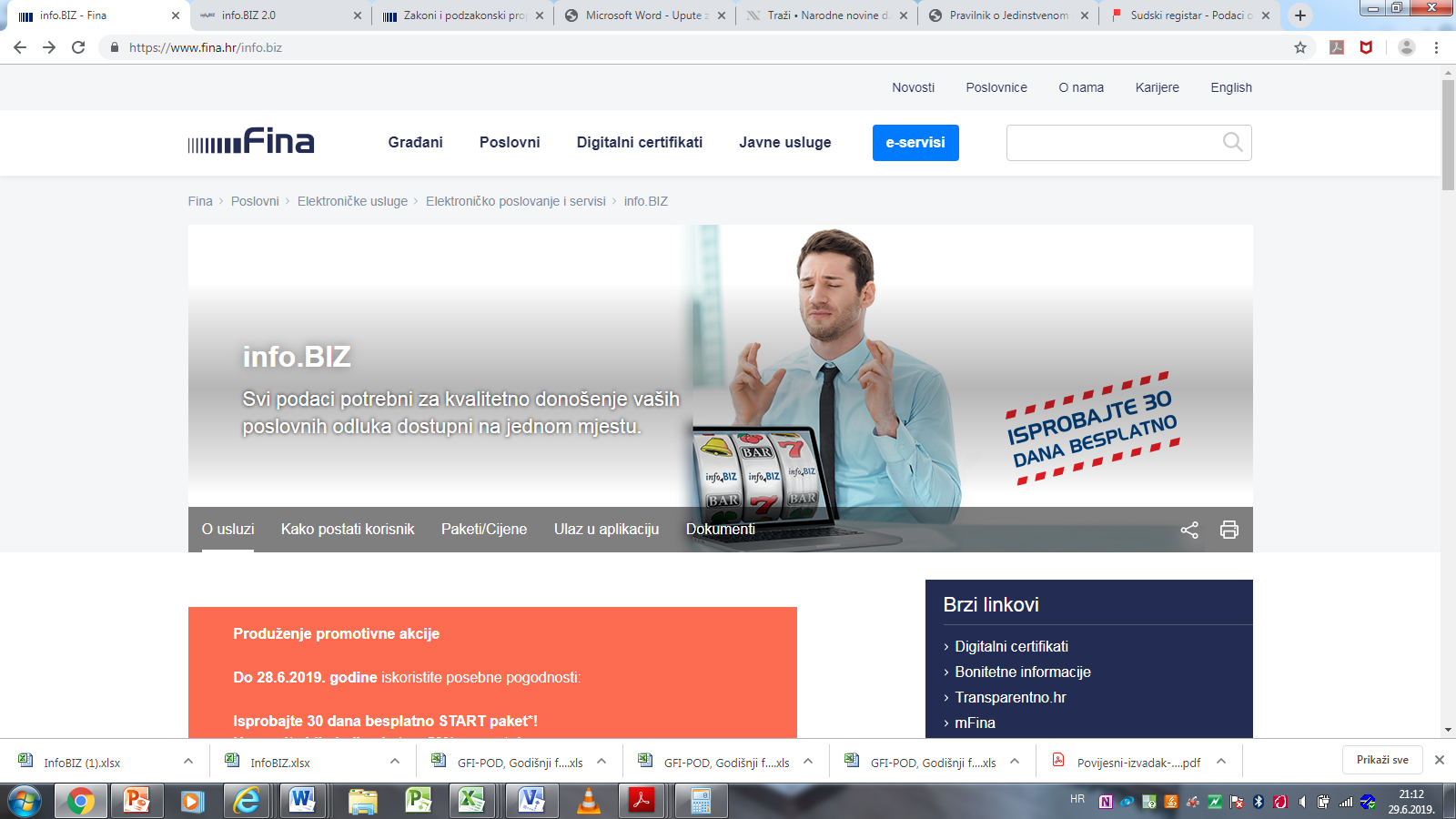 Info.BIZ servis pruža uvid u informacije o uspješnosti poslovanja i financijskom položaju svih poslovnih subjekata te o poslovnoj okolini u kojoj oni djeluju. Najveća je i najažurnija baza poslovnih informacija za više od 775.000 poslovnih subjekata iz više od 30 izvora. Omogućuje brže, jednostavnije i sigurnije donošenje poslovnih odluka, sustavno praćenje klijenata, olakšava izradu poslovnih analiza te praćenje trendova i prepoznavanje potencijala na tržištu.Naziv grada/općineBroj poduzetnikaBroj poduzetnikaBroj poduzetnikaBroj zaposlenihBroj zaposlenihUkupni prihodUkupni prihodNeto dobit/gubitakNeto dobit/gubitakNaziv grada/općineBrojRang na razini RHRang po sjediš. žup.BrojRang na razini RHIznosRang na razini RHIznosRang na razini RHGrad Zagreb43.92711362.8101376.781.877115.916.0051Split7.5062238.884224.621.7412910.6152Rijeka4.9613329.525319.596.8233731.4763Osijek3.0814421.918415.137.4994336.69712Varaždin2.0208720.086514.357.2385216.88918Velika Gorica1.6839811.6391112.443.4726516.8866Vukovar53830165.1422411.067.3257342.08410Zadar2.7556515.49868.370.2979112.17928Čakovec1.36512913.21387.784.51210327.24013Dubrovnik2.2757612.38397.634.53711514.3697Karlovac1.201141110.757136.878.37613520.0865Slavonski Brod1.157151212.040105.741.197153.807278Koprivnica73623158.942155.689.72317259.84916Šibenik1.23213107.601174.523.94320-381.454556Bjelovar1.02817137.587194.162.5152296.75032Sisak81622145.497213.068.9972813.400142Požega44737175.101252.769.2863099.43731Virovitica41841183.496321.692.7654638.24068Krapina31155203.481331.680.3114778.16842Pazin33552192.220521.529.6685473.90944Gospić23073211.27594784.2429134.81371Ukupno78.022--599.095-536.316.343-20.761.444-RH131.117--942.020-752.979.795-28.239.415-Udjeli u %59,5%--63,6%-71,2%-73,5%-OIBNaziv društvaSjedišteGubitak razdobljaGubitak razdobljaGubitak razdobljaOIBNaziv društvaSjedište2017.2018.Index82733440679TLM Aluminium d.dŠibenik22.618.737404.833.0621.789,827581651826NCP-GRUPA d.o.o.,Šibenik27.404.32870.959.142258,926217708909SOLARIS d.d.Šibenik40.039.54440.075.265100,1OIBNaziv društvaSjedišteDobit razdobljaDobit razdobljaDobit razdobljaOIBNaziv društvaSjedište2017.2018.Index27759560625INA d.dZagreb1.424.695.3941.334.288.92193,700278260010TOMMY d.o.oSplit181.533.008152.665.78484,192510683607PLODINE d.d.Rijeka136.643.672146.611.196107,3